                                   2.	                 3.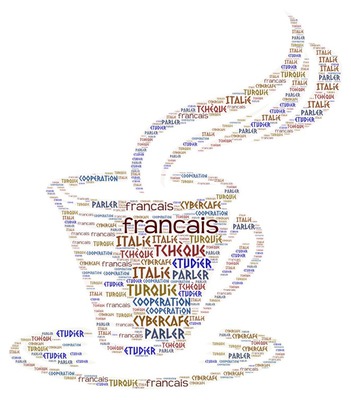 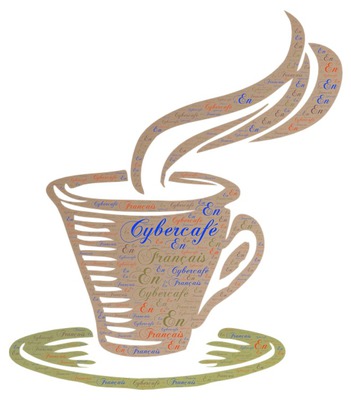 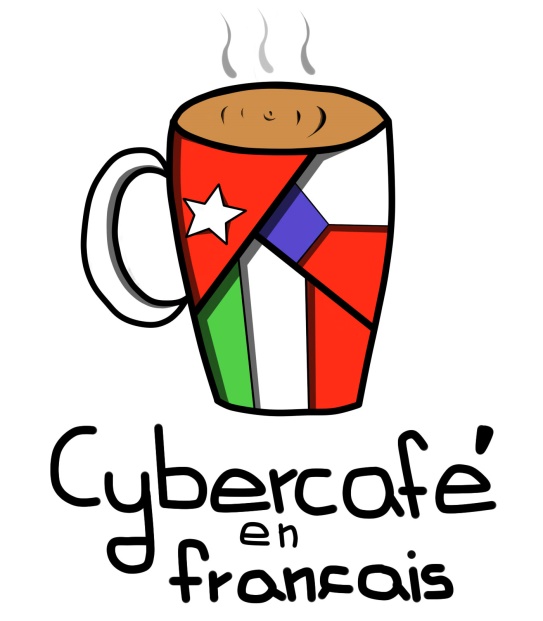 4. 							5. 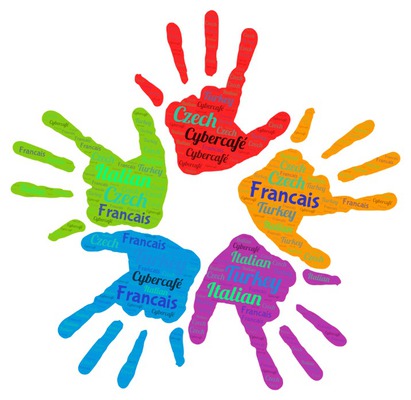 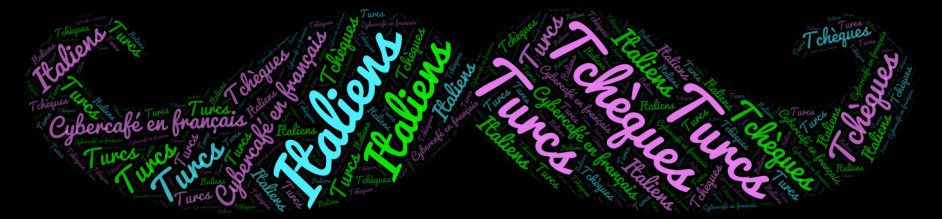 6.							7.				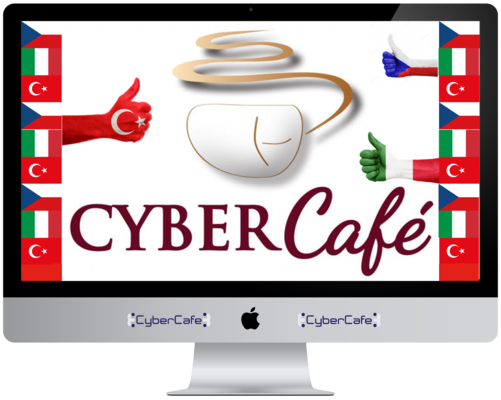 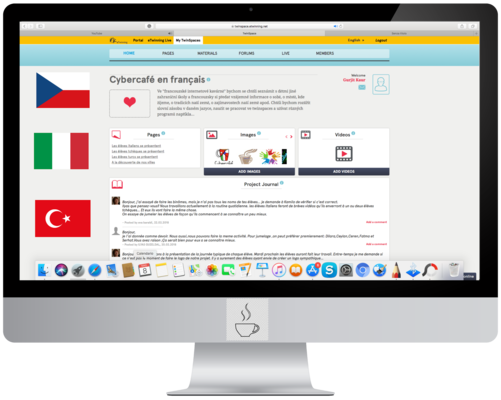 